Проект 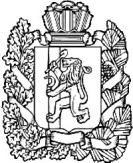 АДМИНИСТРАЦИЯ ПОСЕЛКА НИЖНИЙ ИНГАШНИЖНЕИНГАШСКОГО РАЙОНА КРАСНОЯРСКОГО КРАЯПОСТАНОВЛЕНИЕ00.06.2022                              пгт Нижний Ингаш                                     № 000 «О запрете купания в открытых водоемах на территории Муниципального образования поселок Нижний Ингаш  в период купального сезона 2022 года»	В соответствии с Федеральным законом от 06.10.2003 №131-ФЗ «Об общих принципах организации местного самоуправления в Российской Федерации», Уставом поселка Нижний Ингаш, в связи с отсутствием на территории  Муниципального образования поселок Нижний Ингаш пляжей и других организованных мест массового отдыха на воде, позволяющих обеспечить безопасность граждан на водоемах, в целях охраны жизни и здоровья граждан, ПОСТАНОВЛЯЮ:1. Запретить купание граждан в открытых водоемах, расположенных на территории Муниципального образования поселок Нижний Ингаш в период купального сезона 2022 года.2. Специалистам Администрации поселка Нижний Ингаш, Нижнеингашского района, Красноярского края:- в течении всего купального сезона проводить разъяснительную работу с населением о запрете купания в открытых водоемах на территории поселения и необходимости особого контроля за детьми;- взять на особый контроль семьи, в которых допускается  нахождение детей без присмотра и контроля со стороны взрослых, проводить с такими семьями индивидуальную профилактическую работу, вручить родителям памятки о запрете купания под роспись;- выставить аншлаги у открытых водоемов о запрете купания ; 3. Патрулирование мест отдыха у воды осуществлять на автотранспорте Администрации поселка Нижний Ингаш. 4.Постановление вступает в силу со дня, следующего за днем его официального опубликования в периодическом печатном средстве массовой информации «Вестник муниципального образования поселок Нижний Ингаш Нижнеингашского района Красноярского края».5.Контроль за исполнением данного постановления возложить  на заместителя  Главы поселка  по  оперативным  и хозяйственным вопросам -Глазкова  Виталия АлександровичаГлава поселка Нижний Ингаш                                                             Б.И. Гузей